. Севастополь, ул. Новикова, 14  т. +7 (8692) 630085, т/ф. +7 (8692) 631696  e-mail:balakcovetsv@mail.ru____________________________________________________________________________________________________________________________ПОСТАНОВЛЕНИЕСовета Балаклавского муниципального округа города Севастополя II созыва «04» «07» 2019 г.                                      № 5/С                                      г. СевастопольО созыве двадцать шестой (внеочередной) сессии Совета Балаклавского муниципального округа города Севастополя II созываРуководствуясь Конституцией РФ, Федеральным законом от 06.10.2003              № 131-ФЗ «Об общих принципах организации местного самоуправления в Российской Федерации», Законом города Севастополя от 30.12.2014 № 102-ЗС «Об организации местного самоуправления в городе Севастополе», на основании Устава внутригородского муниципального образования города Севастополя Балаклавского муниципального округа и Регламента Совета Балаклавского муниципального округа: Созвать двадцать шестую (внеочередную) сессию Совета Балаклавского муниципального округа города Севастополя II созыва на 11.07.2019 г. в 16.00.Местом проведения заседания двадцать шестой (внеочередной) сессии Совета Балаклавского муниципального округа города Севастополя II созыва определить кабинет № 2 (кабинет Главы ВМО Балаклавский МО), расположенный в административном здании по адресу: 299042, г. Севастополь, ул. Новикова, 14.Вынести на рассмотрение двадцать шестой (внеочередной) сессии Совета Балаклавского муниципального округа города Севастополя II созыва вопрос: «О внесении изменений в решение Совета Балаклавского муниципального округа от 26.12.2018 № 22с-2-142 «О бюджете внутригородского муниципального образования города Севастополя Балаклавский муниципальный округ на 2019 год и плановый период 2020 и 2021 годов».Поручить исполнительному аппарату местной администрации ВМО Балаклавского МО осуществить организационные мероприятия по подготовке и проведению двадцать шестой (внеочередной) сессии Совета Балаклавского муниципального округа города Севастополя II созыва.Обнародовать настоящее постановление на официальном сайте и информационном стенде внутригородского муниципального образования города Севастополя Балаклавский муниципальный округ.Настоящее постановление вступает в силу со дня его обнародования.Контроль за исполнением настоящего постановления оставляю за собой.Заместитель председателя Совета (действующий на постоянной основе)	                              		Т.Н. Кузнецова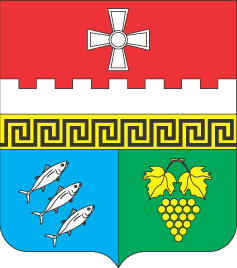 Внутригородское муниципальное образование Балаклавский муниципальный округ (ВМО Балаклавский МО) 